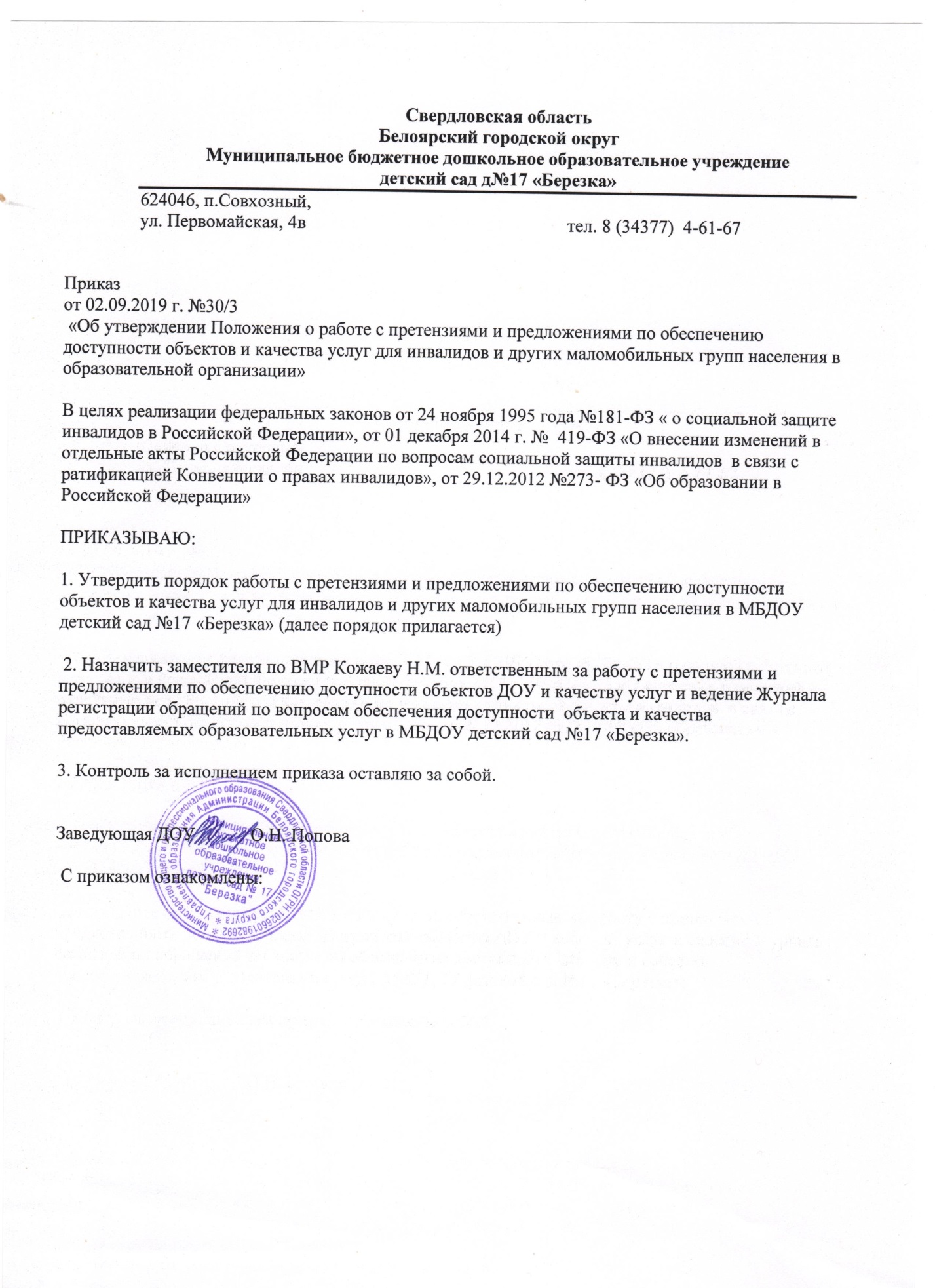 Утвержден приказомМБДОУ детский сад №17 «Березка»от « 02 » 09 № 30/3ПОЛОЖЕНИЕо работе с претензиями и предложениями по обеспечению доступности объектов и качества услуг для инвалидов и других маломобильных групп населения в ОрганизацииГлава 1. Общие положения1. Положение о работе с претензиями и предложениями по обеспечению доступностиобъектов и качества образовательных услуг для инвалидов и других маломобильных групп населения в Организации (далее – порядок) разработан во исполнение Федерального закона от02.05.2006 № 59-ФЗ «О порядке рассмотрения обращений граждан Российской Федерации» и Стандарта «Образовательные услуги. Требования обеспечения доступности для инвалидов и других маломобильных групп населения» № СТО ВОИ К1039.04ЖЖЖО.002 – 2013.     2. Порядок устанавливает процедуру работы с претензиями и предложениями пообеспечению доступности объектов организации и качеству предоставляемых услуг и порядоких регистрации.     3. Претензии и предложения по обеспечению доступности объектов Организации икачеству услуг, поданные в официальном порядке, относятся к категории обращений граждан и подлежат обязательному рассмотрению.    4. Ответственный за работу с претензиями и предложениями по обеспечениюдоступности объектов Организации и качеству услуг (далее – обращения) обязан принятьобращение и незамедлительно уведомить руководителя организации. Отказ в приемеобращений не допускается.    5. Гражданин вправе оставить обращение в письменной форме или направить его вэлектронном виде через Интернет, обратиться устно к руководителю Организации в ходеприема.   6. Обращение должно содержать следующие сведения:    1) Для физического лица - фамилию, имя, отчество, должность, место жительства ителефон лица, направившего обращение;   2) Для юридического лица – наименование организации, фактический почтовый адрес,фамилия, имя, отчество, должность, телефон лица, направившего обращение;   3) Описание обстоятельств нарушения доступности объектов организации и качествауслуг. В случае необходимости, в подтверждение своих доводов гражданин вправе приложить к письменному обращению документы и материалы либо их копии.Обращения, в которых отсутствуют идентификационные сведения (имя, фамилия) илиместонахождение (адрес) заявителя, признаются анонимными, также подлежат рассмотрению. Исходя из характера обращения, оно в обязательном порядке передается в соответствующее структурное подразделение для сведения и устранения недостатков. Ответ на такое обращение не дается.В случае, если на поставленный вопрос уже давались ответы конкретному заявителю,руководителем организации может быть принято решение о прекращении переписки с ним, при  условии, что подготовленные ранее ответы направлялись в адрес этого заявителя и содержали ответы на все поставленные вопросы.     7. Обращение подлежит обязательной регистрации в журнале регистрации претензий ипредложений по обеспечению доступности объектов и качества услуг в организации (далее -журнал).    8. Ведение журнала, прием, регистрация и учет поступивших обращений в организациивозлагается на должностное лицо, ответственное за работу по вопросам обеспечения условий доступности объектов и услуг инвалидам и маломобильными группами населения. (далее -Должностное лицо).    9. Должностное лицо обеспечивает конфиденциальность и сохранность данных,полученных от гражданина, указанных в пункте 6 настоящего Порядка, и несет персональную ответственность в соответствии с законодательством Российской Федерации за разглашение полученных сведений.   10. Должностное лицо в течение трех дней с момента поступления производитрегистрацию обращения в Журнале, где отражаются следующие сведения:   1) номер, дата обращения (указывается номер);   2) сведения о заявителе;   3) краткое содержание обращения;   4) фамилия, имя, отчество должностного лица, принявшего обращение.   11. Должностное лицо при рассмотрении обращения:- обеспечивает объективное, всестороннее и своевременное рассмотрениеобращения, в случае необходимости – с участием гражданина, направившего обращение;- имеет право запрашивать необходимые для рассмотрения обращения документыи материалы у других должностных лиц;- проект подготовленного ответа на обращение визируется исполнителем с указаниемдаты в левом нижнем углу и передается на подпись заведующему МБДОУ детский сад №17 «Березка» Учреждения или его заместителю по ВМР.                                                                                                      Приложение № 1ЖУРНАЛрегистрации обращенийпо обеспечению доступности и качеству услугв Организации№Номер, датапретензии/предложенияСведения о заявителеСведения о заявителеСведения о заявителеСведения о заявителеКраткоесодержаниепретензии/предложенияФ.И.О.лица,принявшегопретензию/предложение№Номер, датапретензии/предложенияФ.И.О.ДолжностьМестожительстваКонтактныйномертелефонаКраткоесодержаниепретензии/предложенияФ.И.О.лица,принявшегопретензию/предложение